ИНФОРМАЦИЯ ДЛЯ ЗАКАЗАНАЗНАЧЕНИЕНабор предназначен для количественного определения железа в сыворотке крови колориметрическим методом (без депротеинизации) в клинико-диагностических и биохимических лабораториях и научно-исследовательской практике.Набор реагентов (ЖЕЛЕЗО ДДС) должен использоваться квалифицированным персоналом в области клинической лабораторной диагностики.Количество определений зависит от объема фасовки и используемого биохимического анализатора. МЕТОДФотометрический метод с феррозином без депротеинизации.ПРИНЦИП   МЕТОДАСвязанное с трансферрином железо отщепляется в кислой среде в виде трёхвалентного железа и затем восстанавливается до двухвалентного в присутствии аскорбиновой кислоты. Двухвалентное железо образует с феррозином окрашенный комплекс фиолетового цвета, интенсивность окраски которого прямо пропорциональна концентрации железа в пробе и измеряется фотометрически при длине волны 560 (540 – 600) нм.СОСТАВ  НАБОРААНАЛИТИЧЕСКИЕ ХАРАКТЕРИСТИКИЛинейность в диапазоне от 3,0 до 179 мкмоль/л.Отклонение от линейности не превышает 5%. Чувствительность – не более 2,0 мкмоль/л.Коэффициент вариации – не более 5%.При содержании железа в сыворотке крови выше 179 мкмоль/л  анализируемую пробу следует развести физиологическим раствором, приготовленном на деионизованной воде, и полученный результат умножить на разведение.КОНТРОЛЬ КАЧЕСТВАКачество набора можно оценивать по контрольным сывороткам TruLab N и P, DiaSys, Германия (ференовый метод), данные аттестации которых соответствуют феррозиновому методу.Возможно использование других контрольных сывороток, аттестованных феррозиновым методом и не уступающих по своим свойствам рекомендуемым.НОРМАЛЬНЫЕ ЗНАЧЕНИЯ [1, 3, 4]В сыворотке крови человека: 7,16 – 31,3 мкмоль/л.Рекомендуется в каждой лаборатории уточнить диапазон значений нормальных величин для обследуемого контингента людей.ОБРАЗЦЫ [2, 3]Негемолизированная сыворотка крови. Сыворотку крови следует отделить от форменных элементов крови не позднее, чем через 1 час после забора крови.МЕРЫ  ПРЕДОСТОРОЖНОСТИПотенциальный риск применения набора – класс 1 (Приказ Минздрава РФ от 06.06.2012 № 4н).Реагенты 1 и 2 содержат токсичный компонент - тиомочевину, Реагент 1 и Калибратор содержит токсичный компонент азид натрия. При работе с ними следует соблюдать осторожность и не допускать попадания на кожу и слизистые; при попадании немедленно промыть пораженное место большим количеством проточной воды. При проглатывании следует выпить  теплой воды и вызвать рвоту.Меры предосторожности – соблюдение “Правил устройства, техники безопасности, производственной санитарии, противоэпидемического режима и личной гигиены при работе в лабораториях (отделениях, отделах) санитарно-эпидемиологических учреждений системы Министерства здравоохранения” (Москва, .).При работе с набором следует надевать одноразовые резиновые или пластиковые перчатки, т.к. образцы крови человека следует рассматривать как потенциально инфицированные, способные длительное время сохранять и передавать ВИЧ, вирус гепатита или любой другой возбудитель вирусной инфекции.ПОДГОТОВКА  К  АНАЛИЗУРеагенты 1, 2 готовы к использованию для определения железа при запуске реакции субстратом.При необходимости приготовления Рабочего реагента: смешать 4 объема Реагента 1 и один объем Реагента 2. Тщательно закрыть флаконы с Реагентами 1 и 2 непосредственно после каждого использования.Рабочий реагент должен храниться в защищенном от света месте при температуре 2–8°С не более одного месяца или при комнатной температуре (15–25°С) – не более одной недели.Калибратор готов к использованию.ПРОВЕДЕНИЕ  АНАЛИЗАДанный набор может быть использован для автоматических и полуавтоматических анализаторов, а также при ручной постановке анализа. Адаптации для анализаторов высылают по запросу.Запуск реакции субстратомТаблица 1Аоп. или Акал. = (А2  - А1) опытной или калибровочной пробыЗапуск реакции образцом Использовать только сывороточный мультикалибратор, аттестованый феррозиновым методом. Рекомендуем использовать мультикалибратор TruCalU, фирмы DiaSys (ференовый метод), кат. №  5 9100 60 10 060,  данные аттестации которого соответствуют феррозиновому методу.Таблица 2Пробы перемешать и инкубировать при температуре 37оС или при комнатной температуре (15–25оС) в течение 10 минут. Измерить оптическую плотность опытной (Аоп.) и калибровочной (Акал.) проб против контрольной (холостой) пробы при двух длинах волн;  λ1= 578 нм и λ2= 630 нм в кювете с длиной оптического пути . Окраска растворов стабильна в течение 30 минут. Примечание. При использовании автоматических или полуавтоматических биохимических анализаторов количество реагентов и анализируемых образцов в зависимости от объема используемой кюветы может быть пропорционально изменено.РАСЧЕТЫСодержание железа в сыворотке крови (в мкмоль/л) определить по формуле:			Аоп.        С = ----- × СкалАкал.ТРАНСПОРТИРОВАНИЕ, УСЛОВИЯ  ХРАНЕНИЯ  И  ЭКСПЛУАТАЦИИ  НАБОРА Транспортирование и хранение наборов должно производиться при температуре 2–8оС в упаковке предприятия-изготовителя в течение всего срока годности. Допускается транспортирование и хранение наборов при температуре до 25оС не более 5 суток. Замораживание компонентов набора не допускается.Срок годности набора – 18 месяцев.Рабочий реагент должен храниться в защищенном от света месте при температуре 2–8оС не более одного месяца или при комнатной температуре (15–25°С) – не более одной недели.Калибратор после вскрытия флакона можно хранить при температуре 2–8оС не более 3 месяцев при условии достаточной герметичности флакона.Причиной грубых ошибок может быть недостаточно чистая посуда. Посуду следует мыть хромовой смесью или раствором 4 М соляной кислоты в деионизованной воде, затем тщательно ополоснуть деионизованной водой. Для получения надежных результатов необходимо строго соблюдать инструкцию по применению набора.ГАРАНТИЙНЫЕ ОБЯЗАТЕЛЬСТВААО «ДИАКОН-ДС» гарантирует качество, эффективность и безопасность медицинского изделия, отсутствие недопустимого риска причинения вреда жизни, здоровью человека и окружающей среде при использовании набора реагентов по назначению в условиях, предусмотренных данной инструкцией по применению.Гарантийные обязательства АО «ДИАКОН-ДС» распространяются с даты изготовления и на период срока годности медицинского изделия, при условии надлежащего транспортирования, хранения и эксплуатации.УТИЛИЗАЦИЯ И УНИЧТОЖЕНИЕНабор реагентов ЖЕЛЕЗО ДДС предназначен для применения в клинико-диагностических и биохимических лабораториях и научно-исследовательской практике. При работе с набором следует соблюдать требования ГОСТ Р 52905-2007 «Лаборатории медицинские. Требования безопасности».Утилизацию, уничтожение и дезинфекцию наборов реагентов следует проводить в соответствии с СанПиН 2.1.7.2790-10 «Санитарно-эпидемиологические требования к обращению с медицинскими отходами» и МУ-287-113 «Методические указания по дезинфекции, предстерилизационной очистке и стерилизации изделий медицинского назначения».ЛИТЕРАТУРАДолгов В., Морозова В., Марцишевская Р. и др. Клинико-диагностическое значение лабораторных показателей. – М.: Лабинформ, Центр, 1995.Камышников В.С. Справочник по клинико-биохимическим исследованиям и лабораторной диагностике. - М. Изд. «МЕДпресс-информ», 2004.Тиц Н.У. / Перевод с англ. под редакцией В.В. Меньшикова. Энциклопедия клинических лабораторных тестов. - М.: Издательство "Лабинформ", 1997.Thomas L ed. Clinical Laboratory Diagnostics. 1st ed. Frankfurt: TH-Books Verlagsgesellschaft, 1998. Разрешено к обращению на территории Российской Федерации     РУ № ФСР 2008/02953          Система менеджмента качества сертифицирована на соответствие требованиям:  ISO 9001:2008, EN ISO 13485:2012, ГОСТ ISO 9001-2011, ГОСТ ISO 13485-2011   Допущено к обращению на территории Европейского Союза 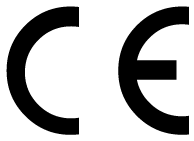 Авторизованный представитель АО «ДИАКОН-ДС» в ЕСCE-partner4UESDOORNLAAN 13, 3951DB MAARN, THE NETHERLANDSИзготовительАО «ДИАКОН-ДС»142290, Московская область, г. Пущино, ул. Грузовая, д. 1а.Кат. №Состав, млСостав, млСостав, млОбъём,млРеагент 1Реагент 2КалибраторОбъём,мл10 0914×201×202×3,010010 0925×801×1004×3,0500Реагент 1:буферный раствор, рН 4,5, содержащийбуферный раствор, рН 4,5, содержащийацетат натрия148 ммоль/лтиомочевину100 ммоль/лгуанидин гидрохлорид4,5 ммоль/лазид натрия0,095%Реагент 2:раствор, содержащийаскорбиновую кислоту 120 ммоль/лРеагент 2:феррозин2,5 ммоль/лРеагент 2:тиомочевину100 ммоль/лКалибратор:калибровочный раствор двухвалентного железа17,9 мкмоль/лазид натрия0,095%Кат. №ФасовкаTruLab N5 9000 60 10 0601×5 млTruLab P5 9050 60 10 0601×5 млОтмерить, мклОпытная пробаКалибровочная пробаКалибровочная пробаКонтрольная (холостая) пробаРеагент 11000100010001000Вода деионизованная---200Калибратор-200200-Сыворотка крови 200---Пробы перемешать, через 1 минуту измерить оптическую плотность А1   опытной и калибровочной пробы против контрольной (холостой) пробы при длине волны 560 (540–600) нм в кювете с длиной оптического пути 10 мм при температуре 37оС или при комнатной температуре (15–25оС),  затем добавить:Пробы перемешать, через 1 минуту измерить оптическую плотность А1   опытной и калибровочной пробы против контрольной (холостой) пробы при длине волны 560 (540–600) нм в кювете с длиной оптического пути 10 мм при температуре 37оС или при комнатной температуре (15–25оС),  затем добавить:Пробы перемешать, через 1 минуту измерить оптическую плотность А1   опытной и калибровочной пробы против контрольной (холостой) пробы при длине волны 560 (540–600) нм в кювете с длиной оптического пути 10 мм при температуре 37оС или при комнатной температуре (15–25оС),  затем добавить:Пробы перемешать, через 1 минуту измерить оптическую плотность А1   опытной и калибровочной пробы против контрольной (холостой) пробы при длине волны 560 (540–600) нм в кювете с длиной оптического пути 10 мм при температуре 37оС или при комнатной температуре (15–25оС),  затем добавить:Пробы перемешать, через 1 минуту измерить оптическую плотность А1   опытной и калибровочной пробы против контрольной (холостой) пробы при длине волны 560 (540–600) нм в кювете с длиной оптического пути 10 мм при температуре 37оС или при комнатной температуре (15–25оС),  затем добавить:Реагент 2250250250250Пробы перемешать, через 10 минут измерить оптическую плотность А2  опытной и калибровочной пробы против контрольной (холостой) пробы при длине волны 560 (540–600) нм в кювете с длиной оптического пути 10 мм при температуре 37оС или при комнатной температуре (15–25оС). Окраска растворов стабильна в течение 30 минут.Пробы перемешать, через 10 минут измерить оптическую плотность А2  опытной и калибровочной пробы против контрольной (холостой) пробы при длине волны 560 (540–600) нм в кювете с длиной оптического пути 10 мм при температуре 37оС или при комнатной температуре (15–25оС). Окраска растворов стабильна в течение 30 минут.Пробы перемешать, через 10 минут измерить оптическую плотность А2  опытной и калибровочной пробы против контрольной (холостой) пробы при длине волны 560 (540–600) нм в кювете с длиной оптического пути 10 мм при температуре 37оС или при комнатной температуре (15–25оС). Окраска растворов стабильна в течение 30 минут.Пробы перемешать, через 10 минут измерить оптическую плотность А2  опытной и калибровочной пробы против контрольной (холостой) пробы при длине волны 560 (540–600) нм в кювете с длиной оптического пути 10 мм при температуре 37оС или при комнатной температуре (15–25оС). Окраска растворов стабильна в течение 30 минут.Пробы перемешать, через 10 минут измерить оптическую плотность А2  опытной и калибровочной пробы против контрольной (холостой) пробы при длине волны 560 (540–600) нм в кювете с длиной оптического пути 10 мм при температуре 37оС или при комнатной температуре (15–25оС). Окраска растворов стабильна в течение 30 минут.Отмерить, мклОпытная пробаКалибровочная пробаКонтрольная (холостая) пробаСыворотка крови 200--Вода деионизованная--200Сывороточный мультикалибратор  -200-Рабочий реагент100010001000где:С- концентрация железа в анализируемой пробе, мкмоль/л;Аоп.- оптическая плотность анализируемой пробы, ед. опт. пл.;Акал.- оптическая плотность калибратора, ед. опт. пл.;Скал- содержание железа в калибраторе, мкмоль/л.